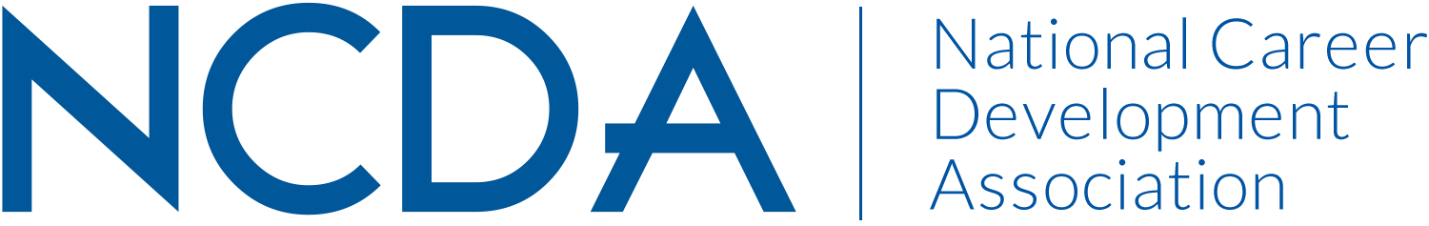 Annual/Mid-Year Report TemplateGOVERNMENT RELATIONS (GR )March 15, 2023Leadership InformationCo-Chair for 2022-23: - Diana M. Bailey, dibailey@comcast.net, 443-996-1788; 5117 Lynngate Road, Columbia, MD  21044Co-Chair: Steven Myers, steven.myers.lpc@gmail.com; 703-507-8428; 3518 Willow Green Ct. Oakton, VA 22124Co-Chair: Elle O’Flaherty,elleoflaherty@interlacesolutions.com; 202-906-0618; 1864 Monroe St., NW, Washington, DC 20010List Committee Members: Niel Carey (honorary), Rebecca Dedmond (honorary) Natalie Kauffman, Amy Policastro Schroeder; Rae Anne Stout; Shelby McIntyre; Lana Kaye Farley, Nina Talley, Jonae WattsBoard Liaison- Marty ApodacaLobbyit representative(s)- Juan Mejia; Casin SperoActivities to Date:Lobbyit submitted a detailed monthly legislative report throughout the year that was posted to the NCDA website, as well as weekly updates on the state of affairs in Washington.Continued a team of four State Coordinators who took turns throughout the year disseminating Lobbyit legislative updates as well as announcements and general legislative information to Government Relations/Legislative Contacts across NCDA’s chartered and active states.Additional new team members added to GR Committee for 2022-23 year to support overall work of committee (Shelby McIntyre, Lana Kaye Farley, Nina Talley, Jonae Watts).Juan Mejia and Casin Spero from LobbyIt recently joined NCDA GR in beginning of 2023.   Richard Hoar is no longer working with Lobbyit.  During National Career Development month, Lobbyit and the GR committee facilitated the development and dissemination of Career Dev. Month proclamations.   In addition to the national one, others were secured for Washington DC, VA, North Carolina, and VT.   California is already working to secure one in 2023.Diana M. Bailey participated in an NCDA podcast with current NCDA President Lakeisha Mathews.  https://ncda.buzzsprout.com/1963679/11972365-advocating-for-work-related-legislation-with-diana-baileyProjected Plan through fiscal year end (September 30th)Hill Day planned for April 25th in Washington DC with Lobbyit partners, NCDA GR committee, and NCDA leadership.  Hill Day team to date:   Deneen Pennington, Lakeisha Matthews, Sharon Givens, Carolyn Jones, Marty Apadoka, Diana M. Bailey, Steve Myers, Jonae Watts and Lana Farley with the Lobbyit team. See attached Hill Day Initial Plan.Several members of the GR Committee will attend the annual conference in June and present at several sessions with Juan Mejia from Lobbyit.   Juan will also attend part of a Board meeting, Leadership Academy, President’s meeting, and other sessions as needed to promote member knowledge of our GR and legislative work.  We will select a person for the NCDA GR Legislative 2023 Award by spring.  NCDA provides the plague and PR materials.  With the co-chairs, Diana is planning to step away from her role as a co-chair at the end of Sept. but plans to stay on the committee while in leadership transition.Committee reports, agenda and other files are being combined into goggle docs to better share files with committee members and NCDA members as needed.Lobbyit is working with Education and Workforce Committee leadership in the House and Senate.  This includes Senator Bernie Sanders as well as the HELP Committee (Health, Education, Labor, and Pensions) on the House side.  Efforts are bipartisan when possible.   If you received funding for your work, what specific outcome(s) benefited NCDA?To date, we have Lobbyit services at the tier one level monthly but in preparation for Hill Day and follow-up, we have limited additional hours/services.  Benefits to NCDA: legislative engagement and visibility to the mission of NCDA, member engagement, exposure of NCDA presidents to the process and participation, coordination with other organizations like ACA in our mutual GR efforts and needs.GR team Co-Chairs were invited to present at the VCDA in Nov.   Diana’s travel expenses were provided, and she delivered the session as a NCDA GR volunteer.   Unfortunately, Steve Myers was ill and could not attend.  They were also pleased that an NCDA rep was at their conference and could promote NCDA membership as well.  